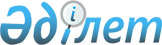 О привоении наименований составных частей населенных пунктов Беловского сельского округа Мамлютского районаРешение акима Беловского сельского округа Мамлютского района Северо-Казахстанской области от 10 октября 2012 года N 21-р. Зарегистрировано Департаментом юстиции Северо-Казахстанской области 22 ноября 2012 года N 1960

      В соответствии со статьей 35 Закона Республики Казахстан от 23 января 2001 года «О местном государственном управлении и самоуправлении в Республике Казахстан», статьей 14 Закона Республики Казахстан от 8 декабря 1993 года «Об административно–территориальном устройстве Республики Казахстан» и с учетом мнения населения, аким Беловского сельского округа Мамлютского района Северо-Казахстанской области РЕШИЛ:



      1. Присвоить наименование составных частей населенных пунктов Беловского сельского округа Мамлютского района Северо-Казахстанской области согласно приложению.



      2. Настоящее решение вводится в действие по истечению десяти календарных дней после дня его первого официального опубликования.      Аким сельского округа:                     Б. Касенова      «СОГЛАСОВАНО»      Начальник

      государственного учреждения

      «Отдел культуры, развития языков,

      физической культуры и спорта 

      Мамлютского района

      Северо-Казахстанской области»              К. Шеримбетов

      10 октября 2012 год      «СОГЛАСОВАНО»      Начальник

      государственного учреждения

      «Отдел строительства Мамлютского района

      Северо-Казахстанской области»              К. Кенжибаев

      10 октября 2012 год

Приложение к решению акима

Беловского сельского округа от

10 октября 2012 года № 21-р 

О присвоении наименований составных частей населенных пунктов Беловского сельского округа Мамлютского района      1. село Белое: 

      1) первая – улица Зеленая 

      2) вторая – улица Береговая 

      3) третья – улица Лесная 

      4) четвертая – улица Школьная 

      5) пятая – улица Озерная 

      6) шестая – улица Победы 

      7) седьмая – улица Ақ-қаше 

      8) восьмая – улица Столовая 

      9) девятая – улица Молодежная 

      10) десятая – улица Тихая 

      11) одиннадцатая – улица Интернациональная 

      12) двенадцатая – улица Цветная

      13) тринадцатая - улица Рабочая

      2. село Чистое: 

      1) первая – улица Мая 

      2) вторая – улица Береговая 

      3) третья – улица Школьная 

      4) четвертая – улица Победы 

      5) пятая – улица Рабочая 

      6) шестая – улица Молодежная 

      7) седьмая – улица Центральная 

      8) восьмая – улица Дружбы

      9) девятая – улица Интернациональная 

      3. село Коваль:

      1) первая – Школьная улица

      2) вторая – Озерная улица 

      4. село Сливное: 

      1) первая – улица Озерная 

      2) вторая – улица Школьная 

      5. село Щучье:

      1) первая – улица Школьная 

      2) вторая – улица Цветная

      6. село Прогресс:

      1) первая – улица Мектеп
					© 2012. РГП на ПХВ «Институт законодательства и правовой информации Республики Казахстан» Министерства юстиции Республики Казахстан
				